        (๑๖) 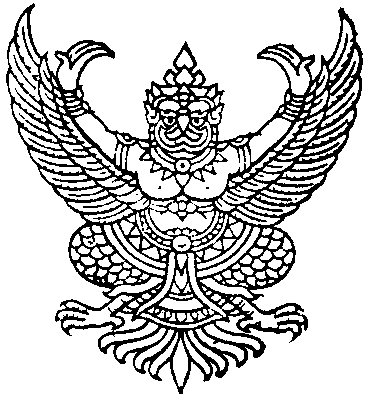 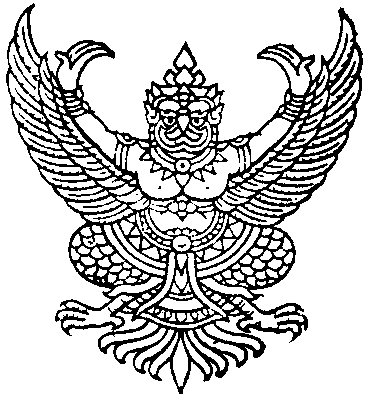         หมายเรียก        พยานบุคคล                                                      คดีหมายเลขดำที่                    /๒๕๖๓                                                                             คดีหมายเลขแดงที่                    /๒๕๖๓ในพระปรมาภิไธยพระมหากษัตริย์                                                                 ศาล                                                       วันที่          เดือน                            พุทธศักราช ๒๕๖๓                                                                 ความโจทก์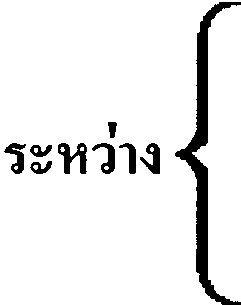 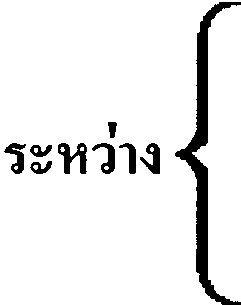 จำเลยหมายถึงอยู่บ้านเลขที่                   หมู่ที่               ถนน                           ตรอก/ซอยตำบล/แขวง                                                อำเภอ/เขต จังหวัด                                         รหัสไปรษณีย์                       โทรศัพท์      ด้วย                                   โดยทนายความ                                  อ้างท่านเป็นพยานในคดีเรื่องนี้ ศาลนัดนั่งพิจารณาวันที่              เดือน                       พ.ศ. ๒๕         เวลา                    นาฬิกา ให้ท่านไปศาลตามกำหนดนี้(ให้ดูคำเตือนหลังหมายนี้) ผู้พิพากษา(พลิก)ศาลโทรศัพท์ใบรับหมายเรียกพยานบุคคล      วันที่                        เดือน                                             พ.ศ. ๒๕ข้าพเจ้า                                             ได้รับหมายเรียกพยานของศาลซึ่งได้กำหนดให้ข้าพเจ้าไปเบิกความเป็นพยาน ในคดีระหว่าง                                                   โจทก์                                                       จำเลย วันที่           เดือน                         พ.ศ. ๒๕เวลา                           นาฬิกา ไว้แล้วผู้รับหมายผู้ส่งหมายคำเตือนพยาน      ผู้ใดขัดขืนไม่ไปศาลตามหมายนี้ ศาลอาจออกหมายจับเอาตัวกักขังไว้ ตามประมวลกฎหมายวิธีพิจารณาความแพ่ง มาตรา ๑๑๑ (๒) และผู้นั้นอาจถูกฟ้องตามประมวลกฎหมายอาญา มาตรา ๑๗๐ 
ต้องระวางโทษจำคุกไม่เกินหกเดือน หรือปรับไม่เกินหนึ่งพันบาท หรือทั้งจำทั้งปรับ      ผู้ใดเบิกความเท็จมีความผิดตามประมวลกฎหมายอาญา มาตรา ๑๗๗ หรือมาตรา ๑๘๑ 
ต้องระวางโทษอย่างสูงจำคุกไม่เกินสิบห้าปี และปรับไม่เกินสามหมื่นบาทกกกกกกกกกกกกกกกกกกกกกหมายเหตุ   ถ้าศาลเห็นว่าพยานจะไม่สามารถเบิกความได้โดยมิได้ตระเตรียม ศาลจะจดแจ้งข้อเท็จจริงซึ่งพยานอาจถูกซักถามลงไว้ในหมายเรียกนี้ด้วยก็ได้ ตามประมวลกฎหมายวิธีพิจารณาความแพ่ง มาตรา ๑๐๖